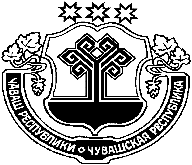 О внесении изменений в решение Собрания депутатов Конарского сельского поселения Цивильского района Чувашской Республики от 23.09.2015 г. № 20 «Об утверждении Положения о налоговом регулировании в Конарском сельском поселении Цивильского района Чувашской Республики, отнесенных законодательством Российской Федерации о налогах и сборах к ведению органов местного самоуправления»             В соответствии с Федеральным законом от 29.05.2019 №108-ФЗ «О внесении изменений в часть вторую Налогового кодекса Российской Федерации» и с Федеральным законом от 29.09. 2019 № 325-ФЗ «О внесении изменений в части первую и вторую Налогового кодекса Российской Федерации» Собрание депутатов Конарского сельского поселения Цивильского района Чувашской Республики                                                              РЕШИЛО:      1. Внести в Положение о налоговом регулировании в Конарском сельском поселении Цивильского района Чувашской Республики, отнесенных законодательством Российской Федерации о налогах и сборах к ведению органов местного самоуправления, утвержденное Решением Собрания депутатов Конарского сельского поселения № 20 от 23.09.2015 «Об утверждении Положения о налоговом регулировании в сельском поселении Цивильского района Чувашской Республики, отнесенных законодательством Российской Федерации о налогах и сборах к ведению органов местного самоуправления» (с изменениями, внесенными решениями Собрания депутатов Конарского сельского поселения 23.11.2015 №22, 01.12.2015 №22, 12.10.2016 №16-3, 11.09.2017 №16, 01.12.2017 №32, 22.10.2018 №20-3, 01.12.2018 №21, 27.12.2018 №24-4, 28.10.2019 №14-3)                                                                                                                                                                                                                                                                                                                                                                                                                                                                                                                                                                                                                                                                                                                                                                                                                                                                                                                                                                                                                                                                                                                                                                                                                                                                                                                                                                                                                                                                                                                                                                                                                                                                                                                                                                                                                                                                                                           (далее-Положение) следующие изменения:           1) статью 18 главы 7 «Земельный налог» добавить подпунктом 3 в следующей редакции:            «0,1 процента для организаций, получивших в соответствии со статьей 25.16 Налогового кодекса Российской Федерации статус налогоплательщика-участника специального инвестиционного контракта, в отношении земельных участков, используемых для реализации специального инвестиционного контракта на территории Конарского сельского поселения Цивильского района Чувашской Республики, на срок действия специального инвестиционного контракта».            2.Настоящее решение вступает в силу после его официального опубликования (обнародования).Председатель Собрания депутатов Конарского сельского поселения                                                                      А.В. КирилловаЧĂВАШ РЕСПУБЛИКИ ÇÈРПЎ РАЙОНĚ ЧУВАШСКАЯ РЕСПУБЛИКАЦИВИЛЬСКИЙ  РАЙОНКĂНАР ЯЛ  ТĂРĂХĚН ДЕПУТАЧĚСЕН ПУХĂВĚ ЙЫШĂНУ 2020 çул  юпа уйăхĕн  27   №16-2   Конар поселокéСОБРАНИЕ ДЕПУТАТОВКОНАРСКОГО СЕЛЬСКОГОПОСЕЛЕНИЯРЕШЕНИЕ2011 года  №                                                                      27 октября  2020 года  №16-2Поселок Конар